RaportTygodniowyo sytuacji narynkach finansowychRynek walutowyRynek akcjiPoniedziałek, 31 sierpnia 2015 rokuKurs USD/PLN – perspektywa długoterminowa, kurs z 28 sierpnia 2015 roku = 3,7669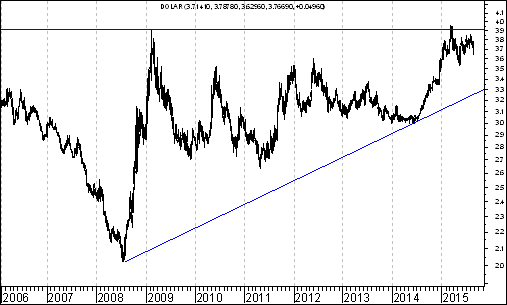 Kurs spadł poniżej bardzo ważnego oporu na poziomie 3,9130 zł. z lutego 2009 roku. W tej sytuacji można oczekiwać rozpoczęcia się fali spadków w kierunku linii trendu wzrostowego poprowadzonej przez dołki z lipca 2008 roku oraz czerwca 2014 roku, która aktualnie przebiega na poziomie 3,25.Kurs EUR/PLN – perspektywa długoterminowa, kurs z 28 sierpnia 2015 roku = 4,2142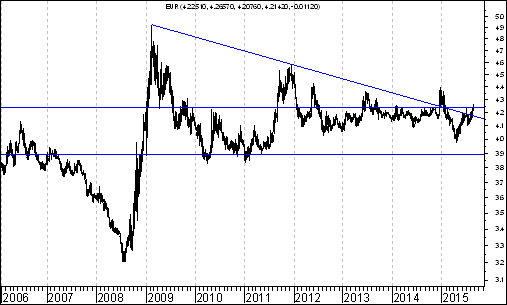 Aktywność strony podażowej doprowadziła w pewnym momencie do przebicia od góry spadkowej linii trendu poprowadzonej przez szczyty z lutego 2009 roku oraz grudnia 2011 roku. Później jednak doszło do spadków. Potem popyt znów zaatakował, ale nie doszło do przebicia szczytu z lipca 2015 roku. Obecnie ważnym wsparciem jest poziom 3,8932 zł (dołek z maja 2011 roku). Ruch w kierunku tego wsparcia może się zacząć, gdyż (o czym będzie mowa potem) szykuje się nad poprawa sytuacji na polskim rynku akcji, czemu może powinien towarzyszyć napływ kapitału zagranicznego.W momentach silnych zaburzeń na rynkach akcji warto spojrzeć na sytuację długoterminowąW okresie od początku do 28 sierpnia mieliśmy do czynienia z silnymi spadkami indeksów rynków akcji w różnych krajach. Szczególnie silny spadek indeksu nastąpił w Chinach. Generalnie sądzę, że spadek ten mógł wynikać z przekonania, iż perspektywy wzrostu gospodarczego w Chinach nie są aż tak dobre, jak można było tego jeszcze niedawno oczekiwać. Warto jednak zauważyć, że na przestrzeni ostatnich 12 miesięcy indeks chiński wzrósł o 47,2 %. Zachowanie tego indeksu było bardzo silne i z tego punktu widzenia nadejście spadkowej korekty jest czymś naturalnym. Generalnie sądzę, że inwestorów giełdowych mogą niepokoić spadki cen surowców, a dokładnie rzecz biorąc spadki cen kontraktów terminowych na surowce. Spadki cen kontraktów na surowce mogą wynikać na przykład z tego, że popyt na nie będzie mniejszy niż dotychczas oczekiwano. MIEDŹ Po wybiciu z nietypowej formacji podwójnego dna można oczekiwać spadków cen kontraktów terminowych na miedź o jeszcze 12,2 %. 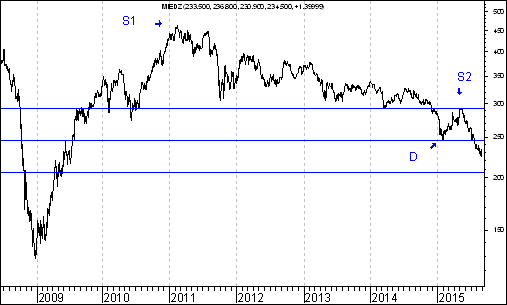 Dlaczego to jest tak ważne ? Otóż ważne jest to dlatego, że doświadczenie uczy, iż generalnie rzecz biorąc spadki cen kontraktów terminowych na miedź sprzyjają raczej spadkom cen akcji na rynkach wschodzących. Załóżmy, że w średnim terminie czekają nas rzeczywiście spadki cen kontraktów terminowych na miedź. Wyobraźmy sobie hipotetycznego inwestora Romana, który zastanawia się nad tym, które akcje spółek mogą się zachowywać na przestrzeni następnych 12 miesięcy stosunkowo mocno na tle zachowania kontraktów terminowych na miedź Aby odpowiedzieć na  to pytanie odwołam się do idei tak zwanego ,,portfela anty-miedziowego” ,,Portfel anty-miedziowy”12 sierpnia 2015 roku opublikowałem na stronie http://analizy-rynkowe.pl/ tekst,,Kursy, których akcji mogą wykazywać szczególnie wysoką odporność na ewentualne dalsze spadki cen kontraktów terminowych na miedź ?” – jak można spróbować odpowiedzieć na to pytanie ?”. Oto fragment,,Jak ,,wyłowić” spółki odporna na spadki cen kontraktów terminowych na miedź ?Warto się w takim razie zastanowić nad tym, w przypadku których spółek będzie można mówić o dużej przewidywanej odporności na przyszłe przewidywane spadki cen owych kontraktów.W celu odpowiedzi na to pytanie postanowiłem przejrzeć wykresy sil relatywnych kursów akcji, które dotychczas znalazły się w rubryce ,,Wykres do przemyślenia” w stosunku do cen kontraktów terminowych na miedź. Postanowiłem sprawdzić w przypadku których sił względnych mamy do czynienia z taką oto sytuacją, że na wykresie danej siły względnej w trendzie wzrostowym znajdują się zarówno średnia ruchoma z 1000 sesji, jak również średnia ruchoma z 500 sesji, a ponadto średnia ruchoma z 500 sesji znajduje się powyżej średniej ruchomej z 1000 sesji.Okazało się były to siły względne (w czyli wykresy typu kurs akcji X w stosunku do cen kontraktów terminowych na miedź) następujących spółek: Asseco Poland, Atrem, Boryszew, Capital Partners, Comarch, Enea, Elektrotim, Erbud, Immobile, Lena, Netmedia, Mercor, Procad, Ropczyce i TIM.Zastanawiam się: jak zachowają się kursy akcji wyżej wymienionych spółek w perspektywie najbliższych 12 miesięcy”http://analizy-rynkowe.pl/kursy-ktorych-akcji-moga-wykazywac-szczegolnie-wysoka-odpornosc-na-ewentualne-dalsze-spadki-cen-kontraktow-terminowych-na-miedz-jak-mozna-sprobowac-odpowiedziec-na-to-pytanie/Uwaga na BZW WBK !Wychodzę z założenie, że jeżeli WIG20 miałby zacząć rosnąć to w tej zwyżce powinny przede wszystkim uczestniczyć akcje przynajmniej niektórych banków. Ciekawie prezentuje się na przykład wykres akcji BZ WBK, który ma szasnę wybić się z formacji podwójnego dna. 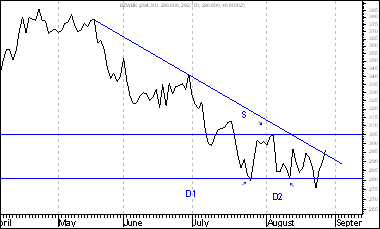 Do wybicia z tej formacji doszłoby wówczas, gdyby kurs (na zamknięciu sesji) osiągnął 304 złote i 80 groszy lub więcej. Wykres do przemyślenia – refleksje W pierwszym numerze ,,Raportu Tygodniowego” z 8 września 2014 roku pojawiły się wykresy akcji czterech spółek. Były to wykresy akcji następujących spółek: ImmobileLenaNetmedia RafakoKryterium pojawienia się wykresu akcji danej spółki w tej rubryce jest wybicie z formacji podwójnego dna. Na str. 5-9 przedstawiam listę 32 spółek wpisanych do rubryki ,,Wykres do przemyślenia”. Osoby znającą tą listę mogą listę tą pominąć i od razu przejść na stronę 10.Tabela: Procentowa zmiana cen akcji czterech spółek, których akcje zostały wymienione w pierwszym numerze ,,Raportu Tygodniowego” z 8 września 2014 roku w rubryce ,,Wykres do przemyślenia” w okresie od 5 września do 21 sierpnia 2015 roku oraz procentowa zmiana indeksu WIG 20 w tym okresie. Tabela: Procentowa zmiana ceny akcji spółki, której akcje zostały wymienione w drugim numerze ,,Raportu Tygodniowego” z 15 września 2014 roku w rubryce ,,Wykres do przemyślenia” w okresie od 12 września do 21 sierpnia 2015 roku oraz procentowa zmiana indeksu WIG 20 w tym okresie. Tabela: Procentowa zmiana ceny akcji spółki, której akcje zostały umieszczone 16 września na stronie internetowej www.analizy-rynkowe.pl w rubryce  ,,Wykres do przemyślenia” w okresie od 15 września do 21 sierpnia 2015 roku oraz procentowa zmiana indeksu WIG 20 w tym okresie. Tabela: Procentowa zmiana ceny akcji spółki, której akcje zostały wymienione w trzecim numerze ,,Raportu Tygodniowego” z 22 września 2014 roku w rubryce ,,Wykres do przemyślenia” w okresie od 19 września do 21 sierpnia 2015 roku oraz procentowa zmiana indeksu WIG 20 w tym okresie. Tabela: Procentowa zmiana ceny akcji spółki, której akcje zostały umieszczone 25 września na stronie internetowej www.analizy-rynkowe.pl w rubryce  ,,Wykres do przemyślenia” w okresie od 24 września do 21 sierpnia 2015 roku oraz procentowa zmiana indeksu WIG 20 w tym okresie. Tabela: Procentowa zmiana cen akcji trzech spółek, których akcje zostały wymienione w czwartym numerze ,,Raportu Tygodniowego” z 29 września 2014 roku w rubryce ,,Wykres do przemyślenia” w okresie od 30 września do 21 sierpnia 2015 roku oraz procentowa zmiana indeksu WIG 20 w tym okresie. Tabela: Procentowa zmiana ceny akcji spółki, której akcje zostały wymienione w piątym numerze ,,Raportu Tygodniowego” z 6 października 2014 roku w rubryce ,,Wykres do przemyślenia” w okresie od 3 października do 21 sierpnia 2015 roku oraz procentowa zmiana indeksu WIG 20 w tym okresie. Tabela: Procentowa zmiana ceny akcji spółki, której akcje zostały wymienione w szóstym numerze ,,Raportu Tygodniowego” z 20 października 2014 roku w rubryce ,,Wykres do przemyślenia” w okresie od 17 września do 21 sierpnia 2015 roku oraz procentowa zmiana indeksu WIG 20 w tym okresie. Tabela: Procentowa zmiana ceny akcji spółki, której akcje zostały umieszczone 22 października na stronie internetowej www.analizy-rynkowe.pl w rubryce  ,,Wykres do przemyślenia” w okresie od 21 października do 19 czerwca 2015 roku do 21 sierpnia 2015 roku oraz procentowa zmiana indeksu WIG 20 w tym okresie. Tabela: Procentowa zmiana ceny akcji spółki, której akcje zostały wymienione w siódmym numerze ,,Raportu Tygodniowego” z 27 października 2014 roku w rubryce ,,Wykres do przemyślenia” w okresie od 24 października 2014 roku do 21 sierpnia 2015 roku oraz procentowa zmiana indeksu WIG 20 w tym okresie. Tabela: Procentowa zmiana ceny akcji spółki, której akcje zostały wymienione w numerze ,,Raportu Tygodniowego” z 3 listopada 2014 roku w rubryce ,,Wykres do przemyślenia” w okresie od 31 października 2014 roku do 21 sierpnia 2015 roku oraz procentowa zmiana indeksu WIG 20 w tym okresie. Tabela: Procentowa zmiana ceny akcji spółki, której akcje zostały wymienione w numerze ,,Raportu Tygodniowego” z 1 grudnia 2014 roku w rubryce ,,Wykres do przemyślenia” w okresie od 28 listopada 2014 roku do 21 sierpnia 2015 roku oraz procentowa zmiana indeksu WIG 20 w tym okresie. Tabela: Procentowa zmiana ceny akcji spółki, której akcje zostały umieszczone 2 grudnia na stronie internetowej www.analizy-rynkowe.pl w rubryce  ,,Wykres do przemyślenia” w okresie od 1 grudnia 2014 roku do 19 czerwca 2015 roku oraz do 21 sierpnia 2015 roku procentowa zmiana indeksu WIG 20 w tym okresie. Tabela: Procentowa zmiana ceny akcji spółki, której akcje zostały wymienione w numerze ,,Raportu Tygodniowego” z 15 grudnia 2014 roku w rubryce ,,Wykres do przemyślenia” w okresie od 12 grudnia 2014 roku do 19 czerwca 2015 roku do 21 sierpnia 2015 roku oraz procentowa zmiana indeksu WIG 20 w tym okresie. Tabela: Procentowa zmiana ceny akcji spółki, której akcje zostały umieszczone 2 stycznia 2015 roku na  stronie internetowej www.analizy-rynkowe.pl w rubryce  ,,Wykres do przemyślenia” w okresie od 1 grudnia do 19 czerwca 2015 roku do 21 sierpnia 2015 roku oraz procentowa zmiana indeksu WIG 20 w tym okresie. Tabela: Procentowa zmiana ceny akcji spółki, której akcje zostały umieszczone 12 stycznia 2015 roku na  stronie internetowej www.analizy-rynkowe.pl w rubryce  ,,Wykres do przemyślenia” w okresie od 9 stycznia do 21 sierpnia 2015 roku oraz procentowa zmiana indeksu WIG 20 w tym okresie. Tabela: Procentowa zmiana ceny akcji spółki, której akcje zostały umieszczone 30 stycznia 2015 roku na  stronie internetowej www.analizy-rynkowe.pl w rubryce  ,,Wykres do przemyślenia” w okresie od 29 stycznia do 21 sierpnia 2015 roku oraz procentowa zmiana indeksu WIG 20 w tym okresie. Tabela: Procentowa zmiana ceny akcji spółki, której akcje zostały umieszczone 10 lutego 2015 roku na  stronie internetowej www.analizy-rynkowe.pl w rubryce  ,,Wykres do przemyślenia” w okresie od 9 lutego do 21 sierpnia 2015 roku oraz procentowa zmiana indeksu WIG 20 w tym okresie. Tabela: Procentowa zmiana ceny akcji spółki, której akcje zostały umieszczone 3 marca 2015 roku na  stronie internetowej www.analizy-rynkowe.pl w rubryce  ,,Wykres do przemyślenia” w okresie od 2 marca do 21 sierpnia 2015 roku oraz procentowa zmiana indeksu WIG 20 w tym okresie. Tabela: Procentowa zmiana ceny akcji spółki, której akcje zostały umieszczone 9 kwietnia 2015 roku na  stronie internetowej www.analizy-rynkowe.pl w rubryce  ,,Wykres do przemyślenia” w okresie od 8 do 21 sierpnia 2015 roku oraz procentowa zmiana indeksu WIG 20 w tym okresie. Tabela: Procentowa zmiana ceny akcji spółki, której akcje zostały umieszczone 5 maja 2015 roku na  stronie internetowej www.analizy-rynkowe.pl w rubryce  ,,Wykres do przemyślenia” w okresie od 4 do 21 sierpnia 2015 roku oraz procentowa zmiana indeksu WIG 20 w tym okresie. Tabela: Procentowa zmiana cen akcji trzech spółek, których akcje zostały umieszczone w dniu 1 lipca na stronie internetowej http://analizy-rynkowe.pl/ w rubryce ,,Wykres do przemyślenia” w okresie od 30 czerwca 2015 roku do 21 sierpnia 2015 roku oraz procentowa zmiana indeksu WIG 20 w tym okresie. Tabela: Procentowa zmiana ceny akcji spółki, której akcje zostały umieszczone 21 lipca 2015 roku na  stronie internetowej www.analizy-rynkowe.pl w rubryce  ,,Wykres do przemyślenia” w okresie od 22 do 21 sierpnia 2015 roku oraz procentowa zmiana indeksu WIG 20 w tym okresie. Tabela: Procentowa zmiana ceny akcji spółki, której akcje zostały umieszczone 23 lipca 2015 roku na  stronie internetowej www.analizy-rynkowe.pl w rubryce  ,,Wykres do przemyślenia” w okresie od 23 do 21 sierpnia 2015 roku oraz procentowa zmiana indeksu WIG 20 w tym okresie. Wniosek Warto zauważyć, że spośród 32 spółek, których akcje zakwalifikowane zostały do rubryki ,,Wykres do przemyślenia” (gdyż wybiły się już z formacji podwójnego dna) kursy akcji 25 spółek od momentu owego zakwalifikowania do tej rubryki do dnia 21 sierpnia 2015 roku zachowywały się lepiej od indeksu WIG20 a 7 gorzej od indeksu WIG20. Wnioski końcoweKurs dolara amerykańskiego (w złotych) spadł poniżej bardzo ważnego oporu na poziomie 3,9130 zł. z lutego 2009 roku. W tej sytuacji można oczekiwać rozpoczęcia się fali spadków w kierunku linii trendu wzrostowego poprowadzonej przez dołki z lipca 2008 roku oraz czerwca 2014 roku, która aktualnie przebiega na poziomie 3,10. Osłabienie kursu dolara amerykańskiego (w złotych) może być związane z napływem kapitału zagranicznego na polski rynek akcji, czemu towarzyszyć może także osłabienie kursów innych walut zagranicznych (w tym jena japońskiego złotych). W przypadku kursu euro (w złotych) aktywność strony podażowej doprowadziła w pewnym momencie do przebicia od góry spadkowej linii trendu poprowadzonej przez szczyty z lutego 2009 roku oraz grudnia 2011 roku. Później jednak doszło do spadków. Potem popyt znów zaatakował, ale nie doszło do przebicia szczytu z lipca 2015 roku. Obecnie ważnym wsparciem jest poziom 3,8932 zł (dołek z maja 2011 roku).W przypadku cen kontraktów terminowych na miedź można oczekiwać jeszcze spadków o 12,2 % z uwago na możliwość realizacji formacji nietypowego podwójnego dna. Z tego powodu wyobrażam sobie, że mogą istnieć inwestorzy, którzy gotowi byliby tak skonstruować własny portfel, aby był on w stosunkowo wysokim stopniu odporny na ryzyko ewentualnych spadków cen kontraktów terminowych na miedź. W niniejszym opracowaniu przedstawiłem taki przykładowy ,,portfel anty-miedziowy” skonstruowany przez hipotetycznego inwestora Romana. Wychodzę z założenie, że jeżeli WIG20 miałby zacząć rosnąć to w tej zwyżce powinny przede wszystkim uczestniczyć akcje przynajmniej niektórych banków. Ciekawie prezentuje się na przykład wykres akcji BZ WBK, który ma szasnę wybić się z formacji podwójnego dna. Do wybicia z tej formacji doszłoby wówczas, gdyby kurs (na zamknięciu sesji) osiągnął 304 złote i 80 groszy lub więcej.Opracował: Sławomir Kłusek, 31 sierpnia 2015 rokuPowyższy raport stanowi wyłącznie wyraz osobistych opinii autora. Treści zawarte na stronie internetowej www.analizy-rynkowe.pl nie stanowią "rekomendacji" w rozumieniu przepisów Rozporządzenia Ministra Finansów z dnia 19 października 2005 r. w sprawie informacji stanowiących rekomendacje dotyczące instrumentów finansowych, lub ich emitentów (Dz.U. z 2005 r. Nr 206, poz. 1715).Autor nie ponosi odpowiedzialności za jakiekolwiek decyzje inwestycyjne podjęte na podstawie treści zawartych na stronie internetowej www.analizy-rynkowe.plInstrument finansowyPoziom – 05.09.2014Poziom – 28.08.2015Zmiana (w %)Akcja spółki Immobile2,04 zł.2,35 zł.   +15,2 %Akcja spółki Lena3,99 zł. 4,55 zł.    +14,0 %Akcja spółki  Netmedia3,63 zł. 5,85 zł.   +61,2 %Akcja spółki Rafako4,25 zł.  6,68 zł.   +64,2 %Średnio    +36,9 %WIG 202 541,42 pkt. 2 145,12 pkt.     -15,6 %Instrument finansowyPoziom – 12.09.2014Poziom – 28.08.2015Zmiana (w %)Akcja spółki Boryszew6,50 zł.5,72 zł.   -12,0 %Średnio  -12,0 %WIG 202 497,38 pkt. 2 145,12 pkt.    -14,1 %Instrument finansowyPoziom – 15.09.2014Poziom – 28.08.2015Zmiana (w %)Akcja spółki Erbud26,50 zł.32,11 zł.  21,2 %Średnio  20,8 %WIG 202 489,77 pkt. 2 145,12 pkt. -13,8 %Instrument finansowyPoziom – 19.09.2014Poziom – 28.08.2015Zmiana (w %)Akcja spółki IF Capital1,32 zł.0,97 zł.-26,5 %Średnio-26,5 %WIG 202 497,38 pkt. 2 145,12 pkt.-14,1 %Instrument finansowyPoziom – 24.09.2014Poziom – 28.08.2015Zmiana (w %)Akcja spółki Capital Partners1,85 zł.2,48 zł.+34,1 %Średnio+34,1 %WIG 202 489,77 pkt. 2 145,12 pkt.  -13,8 %Instrument finansowyPoziom – 26.09.2014Poziom – 28.08.2015Zmiana (w %)Akcja spółki Asseco Poland 45,64 zł. 52,00 zł. +13,9 %Akcja spółki  CD Projekt16,59 zł. 23,36 zł.  +40,8 %Akcja spółki Sygnity 17,60 zł.  9,17 zł.- 47,9 %Średnio +2,3% WIG 202484,02 pkt. 2 145,12 pkt.  - 13,6 %Instrument finansowyPoziom – 03.10.2014Poziom – 28.08.2015Zmiana (w %)Akcja spółki Stalprodukt244,10 zł.355,00 zł.+45,6 %Średnio+45,6 %WIG 202 444,06 pkt. 2 145,12 pkt. -12,2 %Instrument finansowyPoziom – 17.10.2014Poziom – 28.08.2015Zmiana (w %)Akcja spółki Tauron Polska Energia5,21 zł.3,50 zł.   -32,8 %Średnio  -32,8 %WIG 202 401,13 pkt. 2 145,12 pkt.    -10,7 %Instrument finansowyPoziom – 21.10.2014Poziom – 28.08.2015Zmiana (w %)Akcja spółki Elektrotim 8,70 zł.15,00 zł.+ 72,4 %Akcja spółki Relpol6,93 zł. 5,90 zł.   -14,9 %Średnio   + 28,8 %WIG 202 423,77 pkt. 2 145,12 pkt.  -11,5 %Instrument finansowyPoziom – 24.10.2014Poziom – 28.08.2015Zmiana (w %)Akcja spółki Tesgas 4,32 zł.3,55 zł.   -17,8 %Średnio  -17,8 %WIG 202 401,13 pkt. 2 145,12 pkt.  -11,6 %Instrument finansowyPoziom – 31.10.2014Poziom – 28.08.2015Zmiana (w %)Akcja spółki Enea16,00 zł.14,40 zł.   -10,0 %Średnio  -10,0 %WIG 202 463,68 pkt. 2 145,12 pkt.  -12,9 %Instrument finansowyPoziom – 28.11.2014Poziom – 28.08.2015Zmiana (w %)Akcja spółki Procad1,06 zł.1,95 zł.+84,0 %Średnio+84,0 %WIG 202 416,93 pkt. 2 145,12 pkt.-11,2 %Instrument finansowyPoziom – 01.12.2014Poziom – 28.08.2015Zmiana (w %)Akcja spółki PKO BP 37,65 zł.29,52 zł.-21,6 %Średnio-21,6 %WIG 202 417,11 pkt. 2 145,12 pkt.  -11,3 %Instrument finansowyPoziom – 12.12.2014Poziom – 28.08.2015Zmiana (w %)Akcja spółki Mercor 8,14 zł.10,19 zł.   +25,2 %Średnio  +25,2 %WIG 202 360,00 pkt. 2 145,12 pkt. -  9,1 %Instrument finansowyPoziom – 30.12.2014Poziom – 28.08.2015Zmiana (w %)Akcja spółki Comarch115,50 zł.117,00 zł.+1,3 %Średnio+1,3 %WIG 202 315,94 pkt. 2 145,12 pkt.  -7,4 %Instrument finansowyPoziom – 09.01.2015Poziom – 28.08.2015Zmiana (w %)Akcja spółki Muza3,34 zł.3,45 zł. 3,3 %Średnio3,3 %WIG 202 417,11 pkt. 2 145,12 pkt.-11,3 %Instrument finansowyPoziom – 29.01.2015Poziom – 21.08.2015Zmiana (w %)Akcja spółki Lubawa1,11 zł.1,08 zł.-2,7 %Średnio-2,7 %WIG 202 417,11 pkt. 2 145,12 pkt.-11,3 %Instrument finansowyPoziom – 09.02.2015Poziom – 28.08.2015Zmiana (w %)Akcja spółki Atrem4,50 zł.5,28 zł.+17,3 %Średnio+17,3 %WIG 202 417,11 pkt. 2 145,12 pkt.-8,3 %Instrument finansowyPoziom – 02.03.2015Poziom – 28.08.2015Zmiana (w %)Akcja spółki Mostostal Warszawa7,57 zł.13,67 zł.+80,6 %Średnio+80,6 %WIG 202 358,25 pkt. 2 145,12 pkt.-9,0 %Instrument finansowyPoziom – 08.04.2015Poziom – 28.08.2015Zmiana (w %)Akcja spółki Ceramika Nowa Gala1,25 zł.1,24 zł.-0,8 %Średnio-0,8 %WIG 202 424,82 pkt. 2 145,12 pkt.-11,5 %Instrument finansowyPoziom – 04.05.2015Poziom – 28.08.2015Zmiana (w %)Akcja spółki Polnord11,10 zł.9,84 zł.-11,4  %Średnio-11,4  %WIG 202 523,09 pkt. 2 145,12 pkt.-15,0 %Instrument finansowyPoziom – 30.06.2015Poziom – 28.08.2015Zmiana (w %)Akcja spółki TIM9,49 zł. 9,09 zł.  -4,2 %Akcja spółki  Unima 20002,58 zł. 2,40 zł.  -7,0 %Akcja spółki Variant 1,77 zł.1,54 zł.-13,0 %Średnio   -8,1 %WIG 202317,84 pkt. 2 145,12 pkt.  -7,5 %Instrument finansowyPoziom – 21.07.2015Poziom – 28.08.2015Zmiana (w %)Akcja spółki Ropczyce 20,80 zł.22,27 zł.7,1 %Średnio7,1 %WIG 202 444,63 pkt. 2 145,12 pkt.-4,4 %Instrument finansowyPoziom – 22.07.2015Poziom – 28.08.2015Zmiana (w %)Akcja spółki Eurocash41,26 zł.42,10 zł.2,0 %Średnio2,0 %WIG 202 185,83 pkt. 2 145,12 pkt.-1,9 %